#академия_долголетия
АКАДЕМИЯ ДОЛГОЛЕТИЯ

Пожилые люди нуждаются в нашей помощи и поддержке. В пожилом возрасте они часто становятся более уязвимыми и нуждаются в нашей помощи в выполнении некоторых повседневных задач. Многие из них также страдают от одиночества и нуждаются в нашей поддержке, человеческом тепле и просто внимании. Забота о пожилых людях – это личная ответственность. Каждый из нас должен понимать, что мы все стареем и когда-то нам тоже понадобится помощь других людей. Мы должны показывать себя как ответственных и заботливых граждан, которые уважают и помогают своим пожилым соседям и ближайшим родственникам. Забота о пожилых людях – это наша моральная обязанность. Пожилые люди внесли свой вклад в жизнь и развитие общества, и поэтому мы должны ответить на эту заботу и уважением к ним. Они заслуживают нашего уважения и заботы, как и любой другой человек в нашем обществе. Забота о пожилых людях – это не просто обязанность или личная ответственность, но это то, что делает наш мир более дружелюбным и гуманным.
В рамках национального проекта «Демография» управление социальной защиты населения администрации Шебекинского городского округа продолжает реализацию социально значимого проекта «Создание многофункционального центра по улучшению качества жизни пожилых граждан Шебекинского городского округа "Академия долголетия"
Целью ставится создание на территории Шебекинского городского округа многофункционального центра «Академия долголетия» с вовлечением к мероприятиям не менее 65% граждан пожилого возраста.
Открытие многофункционального центра по улучшению качества жизни пожилых граждан Шебекинского городского округа «Академия долголетия» позволило организовать работу отделения дневного пребывания граждан пожилого возраста и инвалидов.
«Школа ухода» помогает родственникам пожилых людей и социальным работникам осуществлять полноценный уходи за людьми с выраженным снижением способности к самообслуживанию. Специалисты делятся необходимыми навыками качественного ухода в соответствии с потребностями нуждающегося в помощи человека.
Продолжает работу пункт проката технических средств реабилитации. Это помогает многим нуждающимся обеспечить на согласованный период времени себя техническими средствами реабилитации.
Для улучшения навыков общения пожилых граждан проводятся культурно-развлекательные мероприятия, мастер-классы и «круглые столы».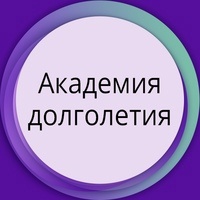 